ОРГКОМИТЕТ КОНФЕРЕНЦИИЧлены оргкомитета:Ужан О.Ю. – председатель научно-практической конференции, преподаватель высшей квалификационной категории.Никонова Е.П. - секретарь конференции, методист КузТСиДКолпаченко Л.Я. -  заместитель директора по УВР, руководитель студенческого самоуправления.Теплякова С.Ю. – преподаватель, руководитель театрального коллектива. Шерстнева И.Б. – педагог - психолог.Грузина Татьяна – студентка 4-го курса КузТСиД, победитель НПК в 2015году.Уважаемые коллеги и обучающиеся!Приглашаем Вас принять участие в работе Всероссийской научно-практической конференции «Проблемы и перспективы современного общества»25 марта 2016г. в ГПОУ КузТСиДим. Волкова В.А.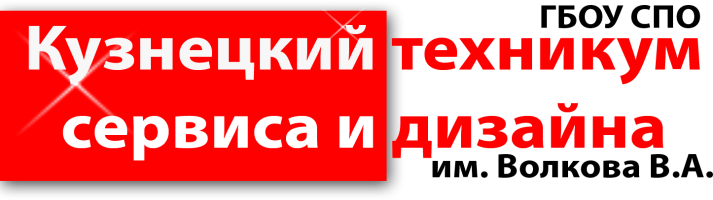 ПРИГЛАШЕНИЕВсероссийская научно-практическая конференция  «Проблемы и перспективы современного общества»форма участия: очно/заочная25 марта 2016 годаНовокузнецкПОРЯДОК РАБОТЫ КОНФЕРЕНЦИИ930- 1000 – Регистрация участников             конференции (холл 1-го этажа)1000-1030 – Организационное собрание (актовый зал)1030-1300 – Работа по секциям1300 -1330 – Подведение итогов1330 -1400 – Награждение победителей:Авторам докладов при очном участии выдается Сертификат участника конференции;При очном участии лучшие доклады по результатам работы в каждой секции отмечаются Дипломами I - III степени (с «живой» печатью и подписью);При заочном участии лучшие публикации отмечаются Дипломами I - III степени (в электроном виде);Для подтверждения публикации работ, предусмотрено электронное Свидетельство.СЕКЦИИ:Актуальные проблемы современности;Актуальные вопросы профессиональной направленности;Здоровый образ жизни как фактор личностно-профессионального становления выпускника; Модные тенденции;Актуальные проблемы педагогической деятельности в условиях реализации современных стандартов; ФОРМА ЗАЯВКИ НА УЧАСТИЕ В КОНФЕРЕНЦИИФ.И.О. автора/соавторов (полностью)Форма участия очная/заочная ФИО руководителя (полностью), должность E-mail личный (действующий)Ученая степень, звание (если есть)Место учебы (название учреждения полностью, например, ФГБОУ ВПО «Чувашский государственный педагогический университет им. И.Я. Яковлева»)Название статьи Направление работы НПКДиректор учреждения (ФИО)Почтовый адрес учреждения полностью (индекс, область/край, населенный пункт)Контактный телефон с кодом города (по которому можно дозвониться)E-mail учрежденияПодтверждение орг.взноса за участие в НПК (600р) №, дата.ОРГ взнос - 600 рублейЗаявки на участие направлять в оргкомитет конференции до 1 марта 2016г. (тел. (3843)73-90-61, 46-24-83)Е-mail: Profi70.70@mail.ruПочтовый адрес:   654005 г. Новокузнецк, ул. Покрышкина, 36ТРЕБОВАНИЯК ОФОРМЛЕНИЮ ДОКЛАДОВ:объем от 5 страниц формата А4 в редакторе Microsoft Word;шрифт – Times  New Roman, кегль 14;межстрочный интервал – 1,0;заголовок: название представляемой организации, город (10, курсив, по центру); название тезисов доклада (14, полужирный, по центру), отступ 6 пт.; фамилия и инициалы автора (10, полужирный, по центру); фамилия инициалы научного руководителя с указанием его должности, звания и научной степени (при наличии) (10, полужирный, по центру), отступ 6 пт., город (10, курсив, по центру), отступ 6 пт.;основной текст – выравнивание по ширине, абзацный отступ – 1,25см; параметры полей страницы: нижнее/верхнее – ;  левое/правое – 2 см.Критерии оценивания работ, условия участия представлены в       Положении НПК на сайте методической службы техникума (http://metidistkuztsid.ru/).